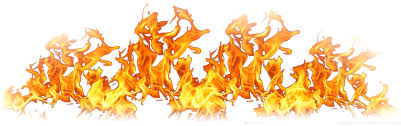                                                                                  Подготовила:                                                                                  Воспитатель                                                                                  Купрюшкина Г.Н.Программное содержание:закрепить знания детей о пожарной безопасности. закрепить навык вырезания; навык безопасного обращения с ножницами; активизировать словарь воспитанников, развивать воображение;воспитывать навык аккуратного наклеивания. Материал: листы альбомные, заготовки отпечатков детской руки, запрещающих знаков, картинки 01, надпись, ножницы, клей, кисти, салфетки, клеёнки.Предварительная работа: рассматривание картинок, чтение художественной литературы, проведение НОД «Познание» на тему: «Пожарная безопасность».Ход НОД:Воспитатель: Дети, мы с вами недавно были на соревнованиях по пожарной безопасности. Теперь вы можете ответить на вопросы: Из-за чего может возникнуть пожар?Какие правила пожарной безопасности вы знаете?Что нужно сделать первым делом, если возникнет пожар?Чем можно тушить пожар?Люди какой профессии занимаются таким трудным делом?А как вы думаете, кто ответственный за то, чтобы не возник пожар, взрослые или дети?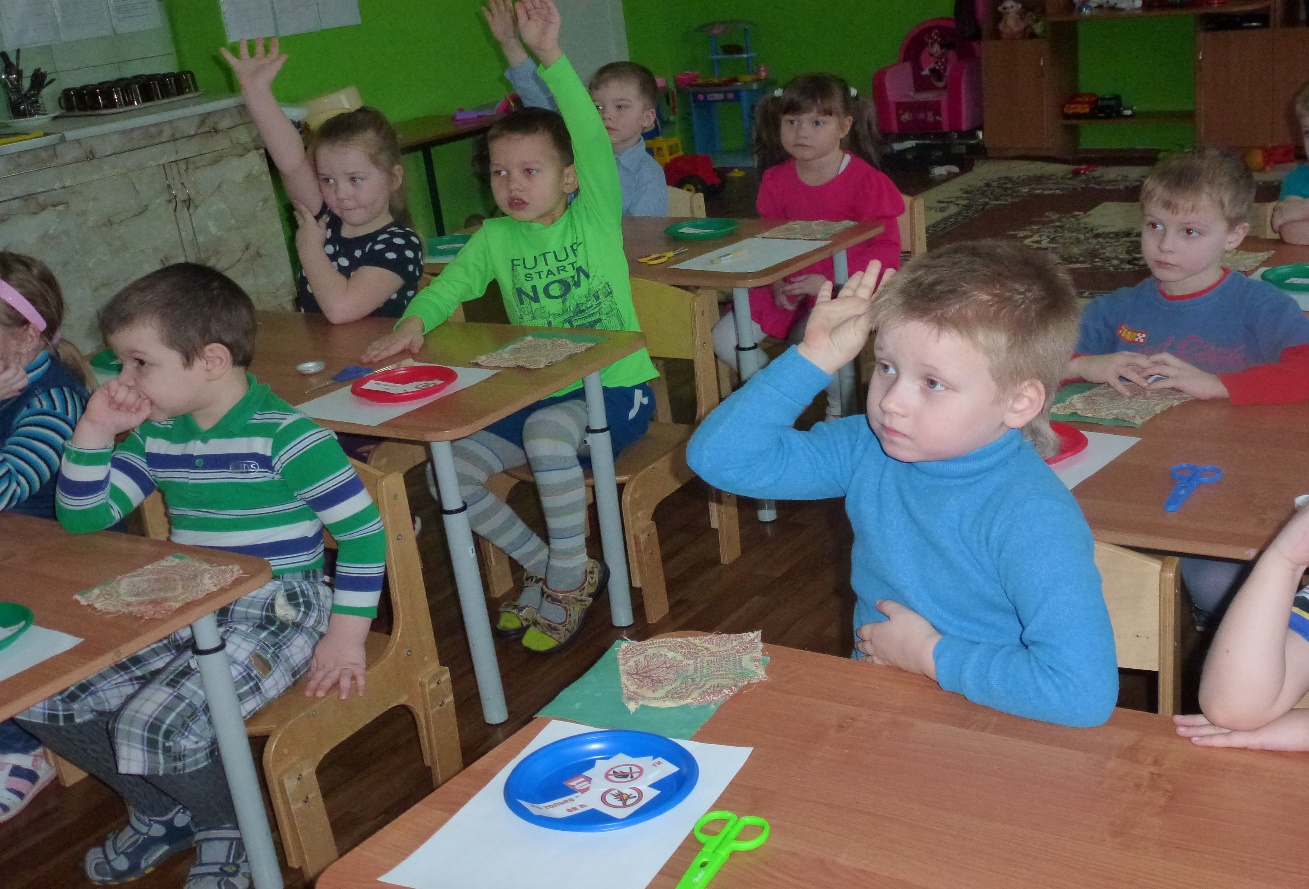 (прочитать детям надпись «Не только взрослые, но и дети – за пожар в ответе!») Для того, чтобы ни вы, ни взрослые не забывали об этом мы с вами выполним аппликацию. (показ выполнения работы)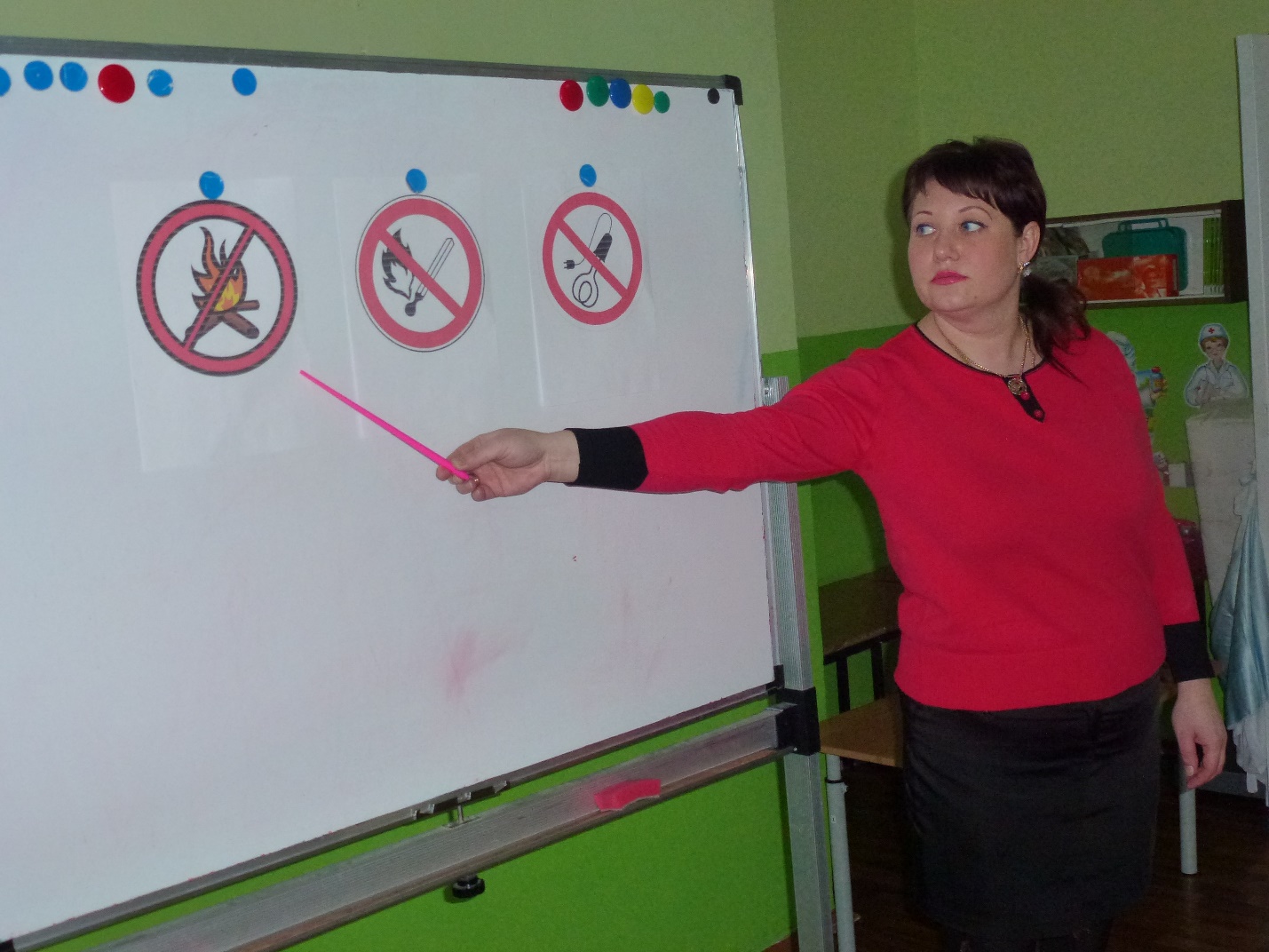 Физкультминутка “Насос”А теперь насос включаем
Воду из реки качаем,
Влево раз, вправо — два
Потекла ручьем вода.
1,2,3,4—хорошо мы потрудились.(После физкультминутки дети садятся за столы и приступают к выполнению задания.)1.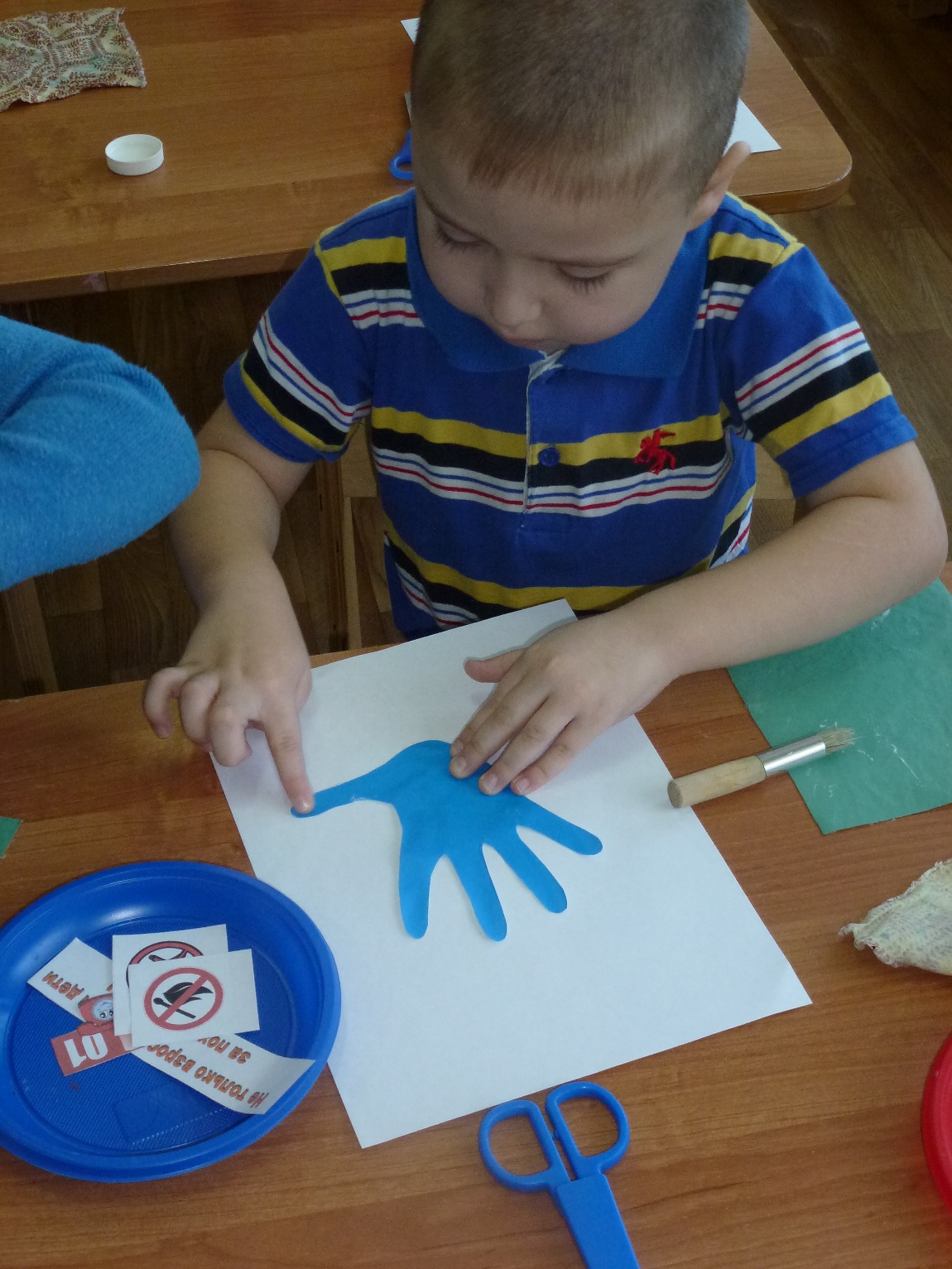 2.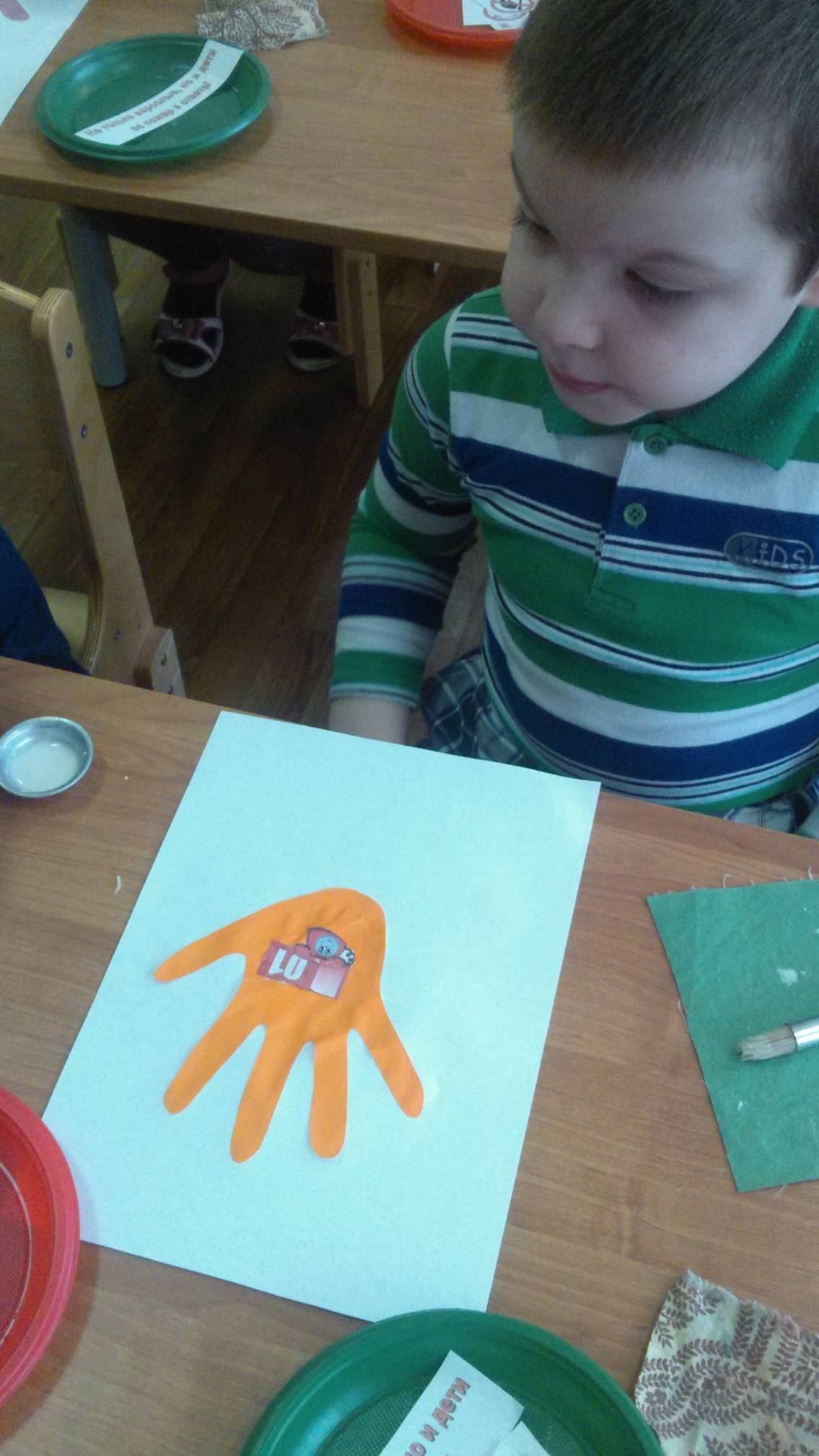 3.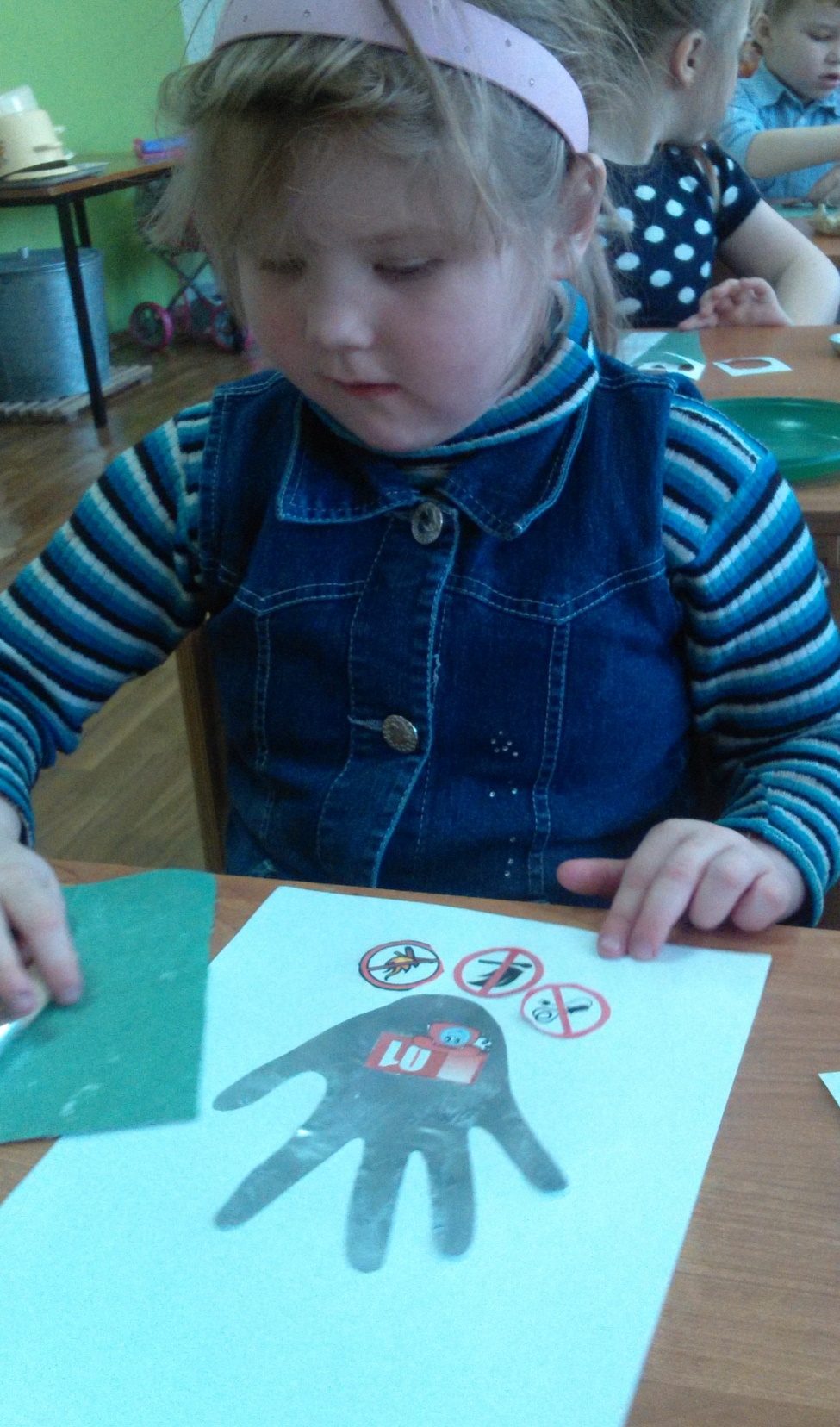 4.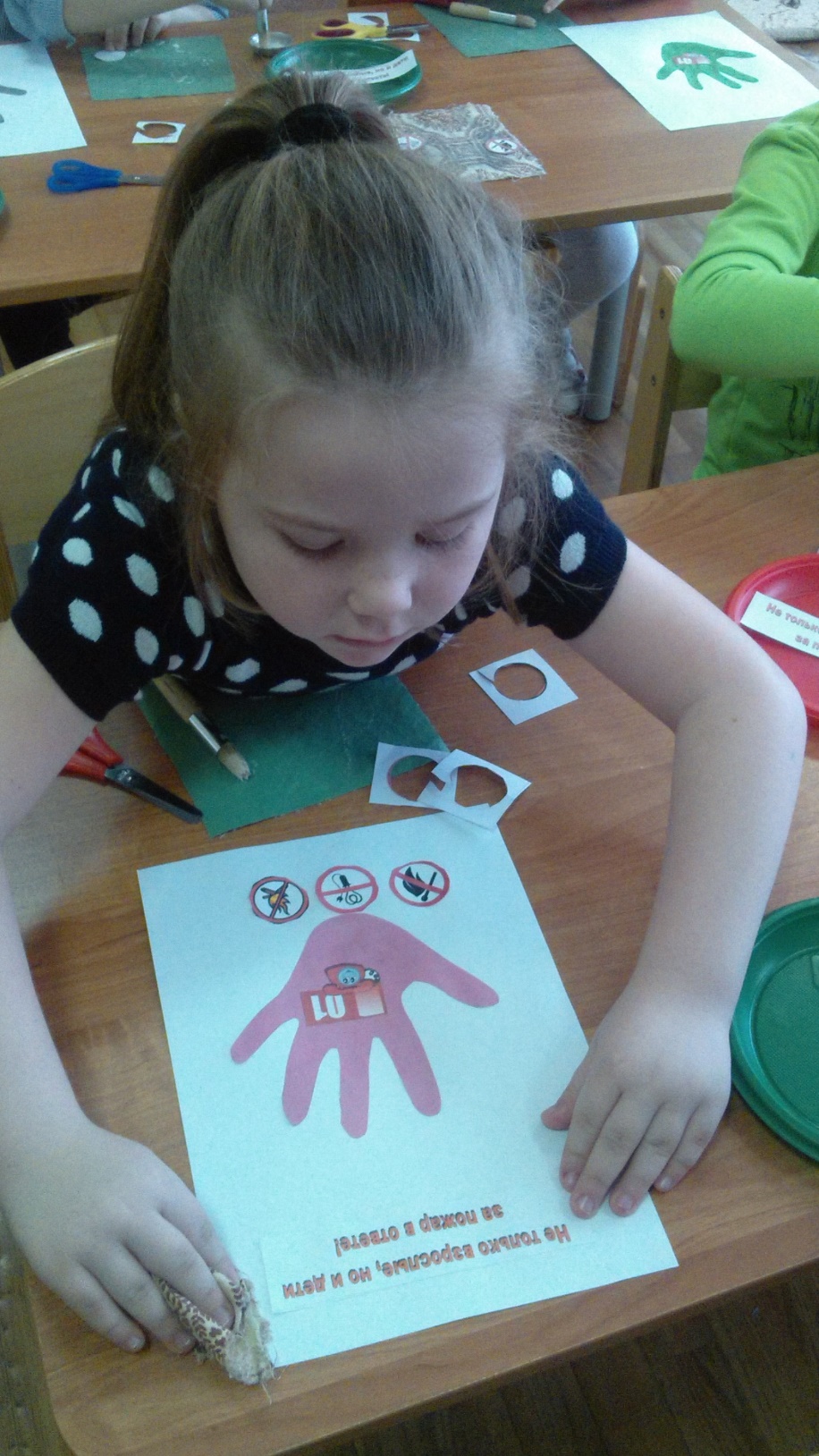 Вот что у нас получилось.5.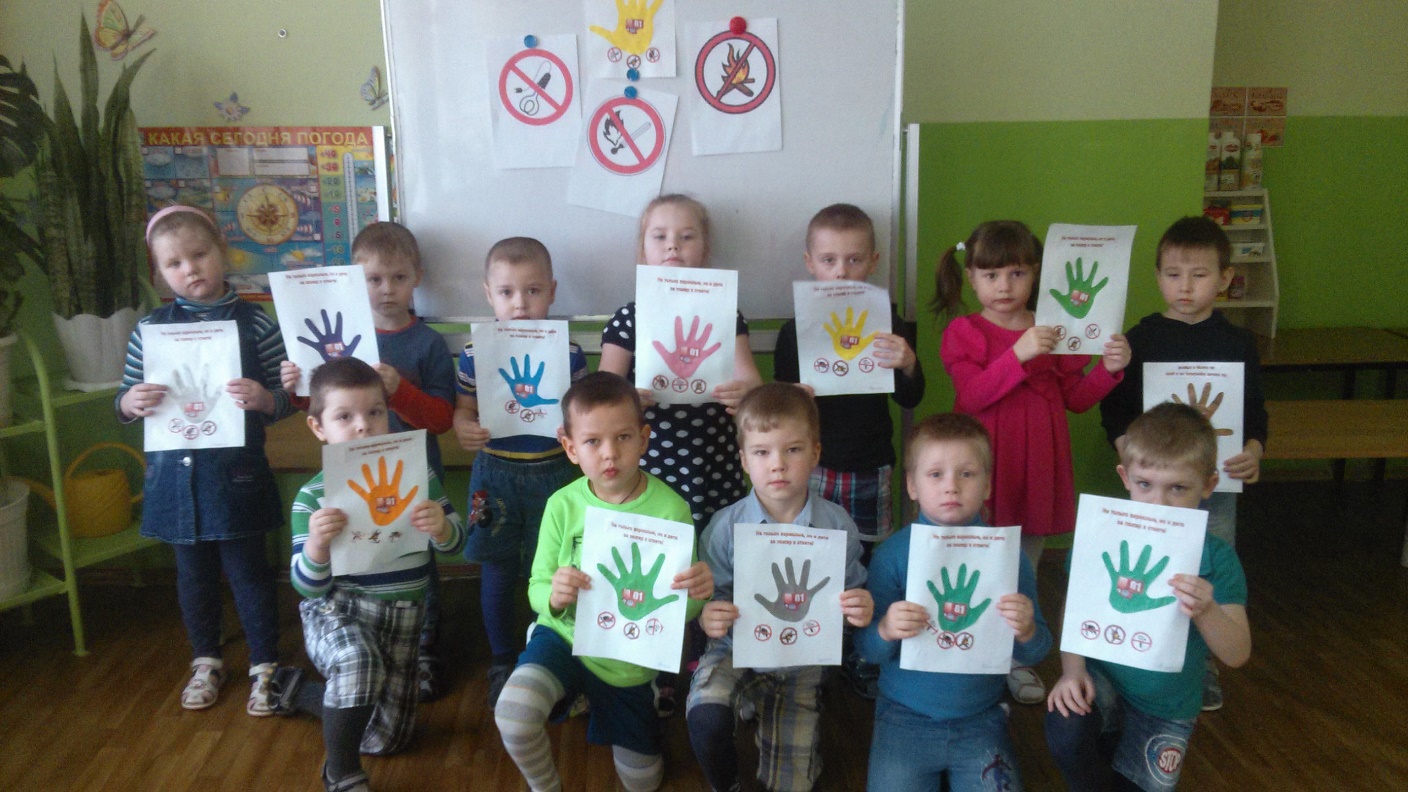 